В рамках реализации профилактического проекта «Хальч-здоровый населённый пункт» 5 апреля 2023 года на базе ГУО «Хальчанская базовая школа» среди учащихся 5-9 классов , проведена информационная встреча на тему: профилактика никотиновой, алкогольной и наркотической, игровой зависимостей. В наше время для подростков огромное количество «соблазнов». Любая зависимость несет большое испытание. Крайне редко зависимый человек признает свою проблему. Многие люди сдаются и отпускают руки и теряют надежду на счастливую и свободную жизнь. Поэтому очень важна поддержка. Правильная информация от родителей и учителей.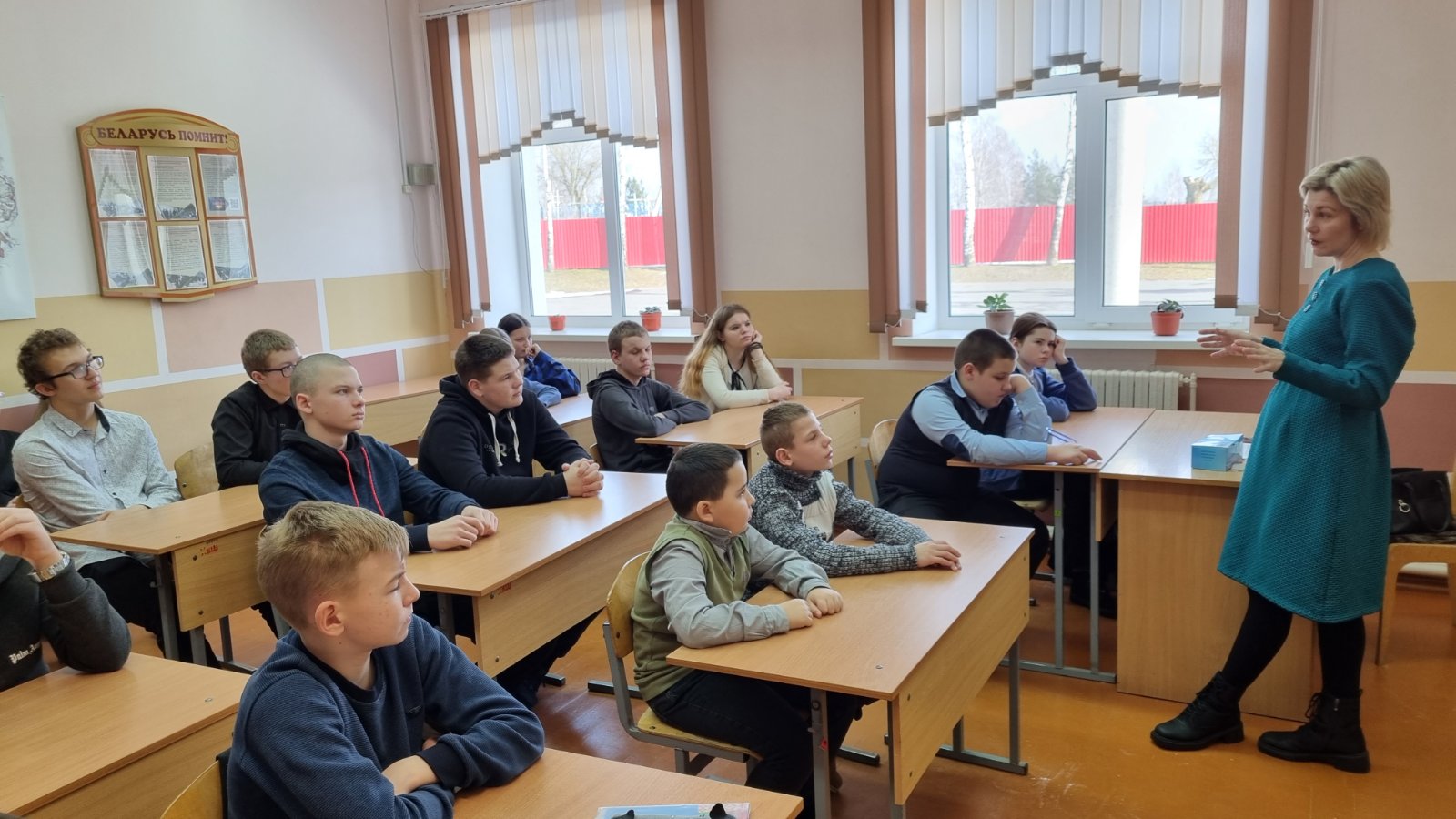 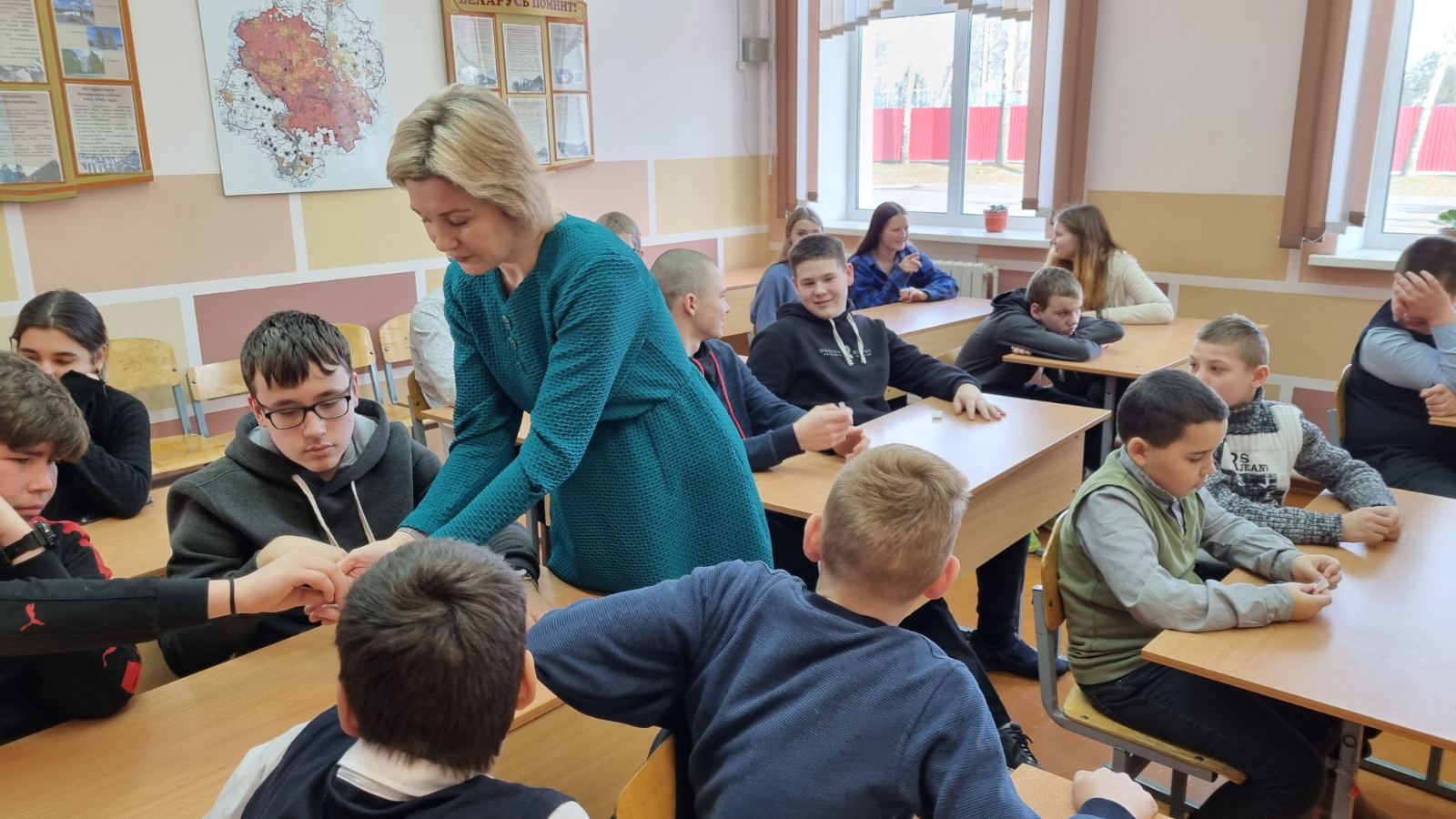 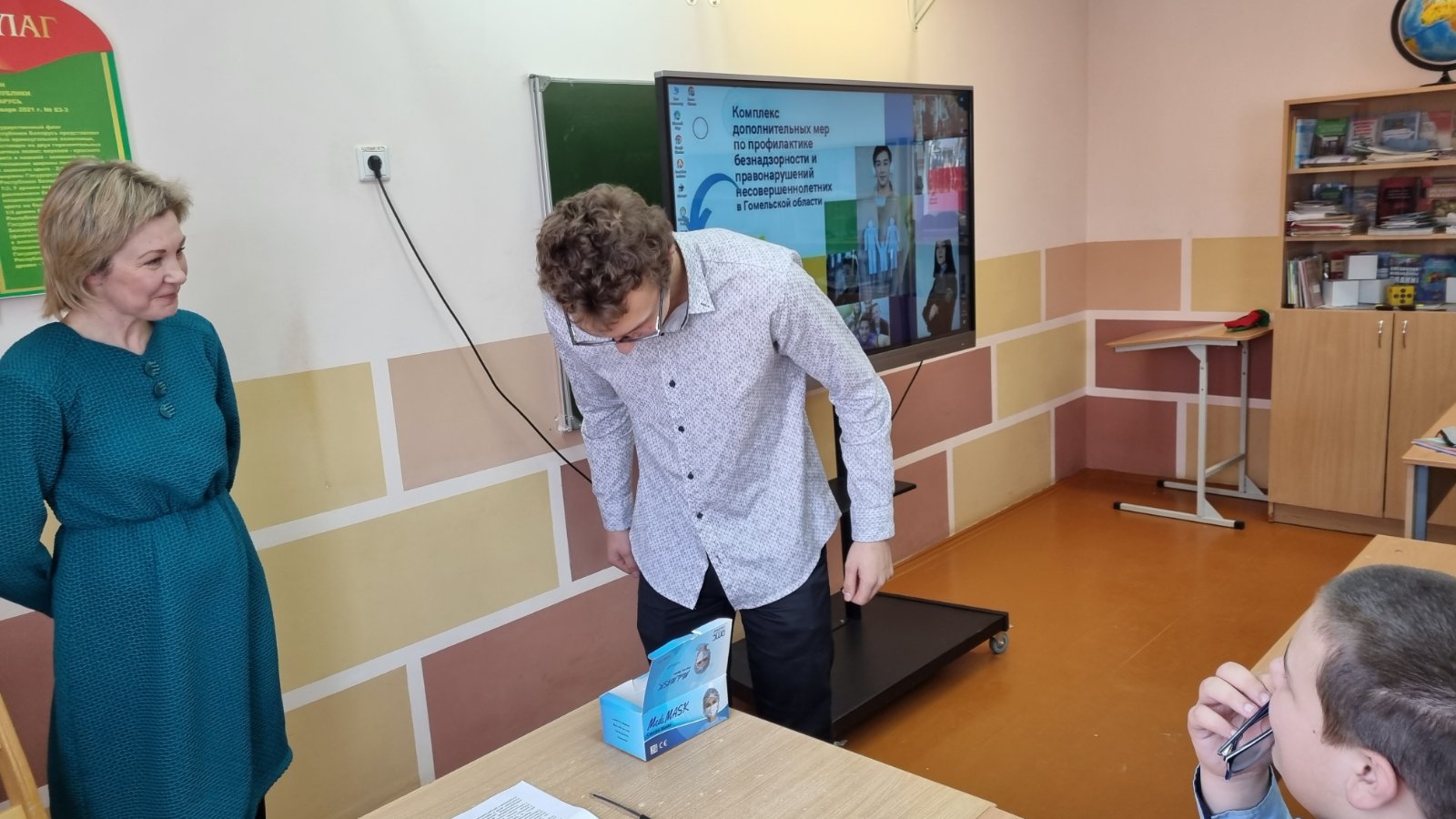 